Spellings					 Doves   		Date: 15.10.21			To be tested: 22.10.21Group 1 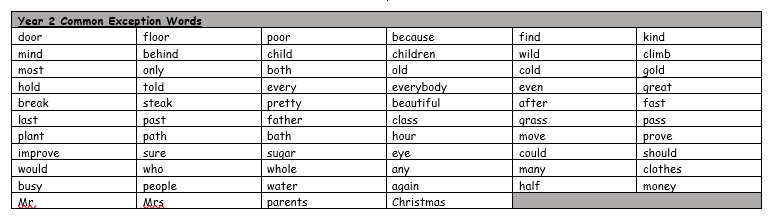 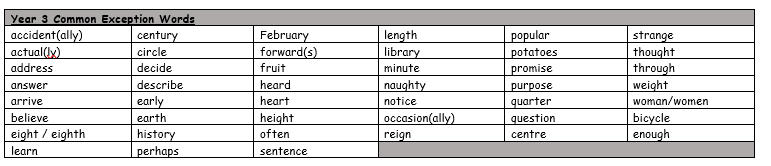 Spellings					 Doves   		Date: 15.10.21			To be tested: 22.10.21Group 2 Spellings					 Doves   		Date: 15.10.21			To be tested: 22.10.21Group 3 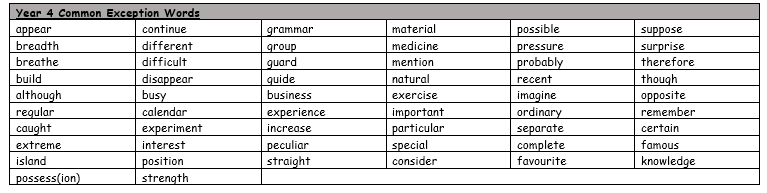 WordhereheargreatgrateblueblewbreakbrakeWordbreakbrakeseensceneeightatefairfareWordpeacepieceweatherwhetherfair fareseenscene